Об организации первичного воинскогоучета граждан, проживающих натерритории Ромашкинского сельсоветаВо исполнение федеральных законов Российской Федерации от 31 мая 1996 года «Об обороне», от 28 марта 1998 года «О воинской обязанности и военной службе», от 26 февраля 1997 года «О мобилизационной подготовке и мобилизации в Российской Федерации» и постановления Правительства Российской Федерации от 27.11.2006 г. № 719 «Положение о воинском учете»	1.Обязанности по ведению первичного воинского учета граждан, проживающих на территории сельсовета, возложить на специалиста по  воинскому учету граждан  Васильеву Татьяну Александровну.	2. Специалисту по  воинскому учету граждан  Васильевой Татьяне Александровне организовать первичный воинский учет граждан, проживающих на территории Ромашкинского сельсовета.	3.При убытии в отпуск, командировку или на лечение Васильевой Татьяны Александровны временное исполнение обязанностей по ведению первичного воинского учета возложить на ведущего специалиста администрации Антонову Ольгу Петровну.	4.Документы воинского учета передаются по акту.	5.Считать утратившим силу распоряжение главы администрации сельсовета от 11.01.2021 года № 01-р «Об организации первичного воинского учета граждан, проживающих на территории Ромашкинского сельсовета.	6.Контроль за исполнением данного распоряжения оставляю за собой.         7.Распоряжение вступает в силу со дня подписания.Глава администрации  сельсовета                                                С.А. ИвановаРазослано: в дело,  прокурору района, Васильевой Т.А.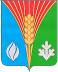 Администрация Муниципального образованияСельское поселениеРомашкинский сельсоветКурманаевского районаОренбургской областиРАСПОРЯЖЕНИЕ10.01.2022 г.    № 01-рСогласовано:Военный комиссар(Первомайского и Курманаевского районов Оренбургской области)______________ В.Н. Крайнюков«___»_________        год